Приложение 3Шорт-Трек. Категория LEGO (+OPEN)Краткое описание соревнованияЦель робота - за минимальное время проехать, следуя по линии N полных кругов (количество кругов определяет судья соревнований).Круг - робот полностью проезжает трассу и возвращается в место старта, пересекая при этом линию старта-финиша.Конструкция и технические спецификации поляРазмеры игрового поля 1000*2000 мм Поле представляет собой белое основание с черной линией траектории Линии на поле могут быть прямыми, дугообразными, пересекаться под прямым углом. Толщина черной линии 18-25 мм РоботМаксимальные размеры робота 250*250*250 мм Робот должен быть автономным. Во время заезда робот не может изменять свои размеры Количество используемых моторов не ограниченно. Допускается использование только одного контроллера в конструкции робота. Движение роботов начинается после команды судьи и нажатия оператором кнопки RUN робота (или другой) или с помощью датчика Победителем соревнования становится робот, проехавший трассу за наименьшее время Поле для заездов: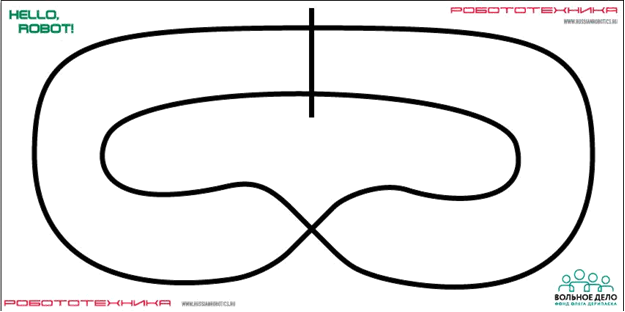 